              Coaching Bundle Organizer: Group Coaching                                 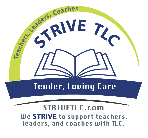 STRIVE Consulting – SUPPORTING teachers in improving teaching and learning by; building TRUSTING relationships, being RESPONSIVE to teacher needs, using solutions oriented INNOVATIVE thinking, VALIDATING achievement and progress for teachers and students, and ENGAGING with teachers in their hard work. www.strivingreaders.comGroup Coaching Group Coaching Group Coaching Group Coaching What did you learn? What does it mean to you? What will you do with it? How will it impact your work? 